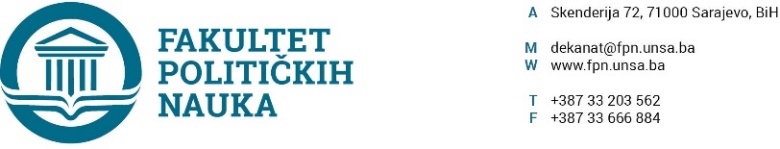 Broj: 02-1-  1088 -1/19Datum, 03.10.2019. godineNa osnovu člana 104. Statuta Univerziteta u Sarajevu, člana 135. Stav (3) tačka a)Zakona o visokom obrazovanju Kantona Sarajevo(„Službene novine Kantona Sarajevo“ broj:33/17), a u vezi člana 164. stav (5) i (7) Zakona o visokom obrazovanju Kantona Sarajevo(„Službene novine Kantona Sarajevo“ broj:33/17), člana 165. Statuta Univerziteta u Sarajevu, Instrukcije o postupku promjene statuta studenta rektora prof.dr. Rifata Škrijelja br. 01-28-143-1/19 od 30.09.2019. godine, po prethodnoj saglasnosti sekretara, Vijeće Fakulteta političkih nauka Univerziteta u Sarajevu na sjednici održanoj 03.10.2019. godine  donosi ODLUKUO promjeni statusa studenata Član 1.Odobrava se prelaz na redovan način studiranja u 2019/20. studijskoj godini, a na osnovu postignututog prosjeka iz 2018/19  sljedećim  studentima Fakulteta političkih nauka Univerziteta u Sarajevu: Član 2.	Sastavni dio ove Odluke čini tabelarni prikazi studenata koji su izgubili status redovnog studenata ( u broju u kojem je izvršen prelaz u studijskoj 2019/2020 studijskoj godini). Član 3.	Ova Odluka stupa na snagu danom donošenja, a primjenjuje se od studijske 2019/2020. godine.                                                                                                                                                                                                                                        DEKANAkt obradio Umihana Mahmić                                                                                _________________Akt kontrolisao i odobrio: prif.dr. Elvis Fejzić                                                    Prof.dr. Sead TurčaloDostaviti: - Službi za nastavu i rad sa studentima;                  - Evidencija Vijeća Fakulteta;                      - a/a            Adna Serdarević (5116/Ž)Žurnalistika9,40Emir Begović (422/II-SOC)Sociologija9,20Janny Miriam Lucker (265-MOID/17)Politologija - MOiD8,88Sanjin Mahmutović (2380/S)Sociologija8,85Ana Šućur (268-MOID/17)Politologija - MOiD8,74Naza Ždralović (718/II-SPS)Sigurnosne i mirovne studije8,50Katarina Bogdanović (6066/SMS)Sigurnosne i mirovne studije8,20Filip Petrović (329-MOID/18)Politologija - MOiD8,08Ena Kuršumlija (5018/Ž)Žurnalistika8,00